УТВЕРЖДАЮ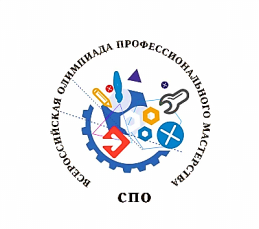 Директор государственного бюджетного профессионального образовательного учреждения Ставропольского края «Ставропольский базовый медицинский колледж»___________________К.И. Корякин от «___»___________2021 г. №____ПОРЯДОК организации и проведения регионального этапа Всероссийской олимпиады профессионального мастерства, обучающихся по программам среднего профессионального образования1. Общие положения1.1. Настоящий Регламент организации и проведения регионального этапа Всероссийской олимпиады профессионального мастерства обучающихся по специальностям среднего профессионального образования (далее - Регламент) разработан в соответствии с приказом министерства здравоохранения Ставропольского края №01-05/47 от 19 января 2021 г. «Об организации и проведении в 2021 году регионального этапа Всероссийской олимпиады профессионального мастерства обучающихся по специальностям среднего профессионального образования в образовательных организациях, подведомственных министерству здравоохранения Ставропольского края».1.2. Настоящий Регламент организации и проведения регионального этапа Всероссийской олимпиады профессионального мастерства обучающихся по специальностям среднего профессионального образования (далее – Олимпиада) устанавливает: профильные направления, по которым она проводится, сроки проведения, условия направления и допуска к участию в Региональной олимпиаде участников начального этапа, их права и обязанности, устанавливает правила определения победителя и призеров этапа для участия во Всероссийской олимпиаде.Олимпиада проводится в целях выявления наиболее одаренных и талантливых студентов, повышения качества профессиональной подготовки специалистов среднего звена, дальнейшего совершенствования их профессиональной компетентности, реализации творческого потенциала студентов, повышения мотивации и творческой активности педагогических работников в рамках наставничества студентов.Проведение олимпиады направлено на решение следующих задач:проверка способности студентов к самостоятельной профессиональной деятельности, совершенствование умений эффективного решения профессиональных задач, развитие профессионального мышления, способности к проектированию своей деятельности и конструктивному анализу ошибок в профессиональной деятельности, стимулирование студентов к дальнейшему профессиональному и личностному развитию, повышение интереса к будущей профессиональной деятельности;развитие конкурентной среды в сфере СПО, повышение престижности специальностей СПО;обмен передовым педагогическим опытом в области СПО;развитие профессиональной ориентации граждан;повышение роли работодателей в обеспечении качества подготовки специалистов среднего звена;интеграция разработанных оценочных средств, методических и информационных материалов в процесс подготовки специалистов среднего звена.Олимпиада проводится в ГБПОУ СК «Ставропольский базовый медицинский колледж» (далее – организатор) по специальностям 34.02.01 33.02.01 Фармация; 31.02.05 Стоматология ортопедическая, 31.02.03 Лабораторная диагностика в сроки:05 марта 2021 г. по специальности 33.02.01 Фармация;02 апреля 2021 года по специальности 31.02.03 Лабораторная диагностика.Ключевыми принципами олимпиады являются информационная открытость, справедливость, партнерство и инновации.Содержание регионального этапа олимпиады Олимпиада проводится по профильным направлениям. Профильное направление – это укрупненная группа одной или нескольких специальностей СПО по профильному направлению представляет собой соревнование, предусматривающее выполнение практико-ориентированных конкурсных заданий.Олимпиада представляет собой соревнование, предусматривающее выполнение профессионального комплексного задания, нацеленного на демонстрацию знаний, умений, опыта в соответствии с видами профессиональной деятельности. Содержание и уровень сложности профессионального комплексного задания соответствует федеральным государственным образовательным стандартам СПО по специальностям профильного направления, с учётом основных положений профессиональных стандартов и требований работодателей к уровню подготовки специалистов среднего звена.Для олимпиады по профильному направлению разрабатывается и утверждается фонд оценочных средств - комплекс методических и оценочных средств, предназначенных для определения уровня сформированности компетенций участников регионального этапа олимпиады (далее - ФОС). Не менее чем за 1 месяц до начала проведения региональной олимпиады организатор олимпиады размещает на официальном сайте в информационно – телекоммуникационной сети «Интернет» примерные конкурсные задания. Участники региональной олимпиадыК участию в олимпиаде допускаются студенты образовательных организаций очной формы обучения в возрасте до 25 лет, являющиеся гражданами Российской Федерации, обучающиеся по образовательным программам среднего профессионального образования по программам подготовки специалистов среднего звена. Организатор начального этапа Всероссийской олимпиады направляет победителя и/или призера(ов) для участия в региональном этапе посредством подачи заявки организатору регионального этапа по форме, установленной организатором (Приложение 1), не позднее 10 дней до начала проведения олимпиады. Заявка подписывается руководителем (заместителем руководителя) образовательной организации.К участию в олимпиаде допускаются победитель и призеры начального этапа Всероссийской олимпиады от одной образовательной организации по специальностям профильного направления. Если на территории Ставропольского края располагаются не более трех образовательных организаций, реализующих специальности профильного направления, к участию в региональном этапе олимпиады допускаются победители и призеры начального этапа олимпиады от одной образовательной организации (юридического лица) по специальностям профильного направления.В случае, если победитель начального этапа олимпиады по уважительным причинам не может принять участие в региональном этапе олимпиады, организатор начального этапа имеет право направить одного из призеров начального этапа олимпиады для участия в региональном этапе олимпиады. Участник должен иметь при себе: документ, удостоверяющий личность, справку с места учебы за подписью руководителя, заверенную печатью образовательной организации, заявление о согласии на обработку персональных данных по форме (Приложение 2), полис обязательного медицинского страхования, спецодежду. Наличие на спецодежде символики образовательной организации не допускается.Участник олимпиады, обучающийся в ГБПОУ СК «Ставропольский базовый медицинский колледж», принимает участие вне конкурса.Организационная структура для проведения региональной олимпиадыДля проведения олимпиады организатором создаются: рабочая группа, группа разработчиков конкурсных заданий, жюри, апелляционная комиссия.Рабочая группа формируется из представителей ГБПОУ СК «Ставропольский базовый медицинский колледж».В функции рабочей группы входит: разработка порядка организации и проведения олимпиады, шифровка и жеребьевка участников, оказание методической помощи при формировании комплексного задания, подготовка рабочей документации (списки, ведомости, протоколы, акты).Группа разработчиков конкурсных заданий разрабатывает профессиональное комплексное задание в соответствии с ФОС по профильному направлению.Группа разработчиков конкурсных заданий формируется из числа руководящих и педагогических работников ГБПОУ СК «Ставропольский базовый медицинский колледж»; представителей работодателей, профессиональных ассоциаций.Жюри оценивает результаты выполнения заданий участниками олимпиады и, на основе проведенной оценки, определяет победителя и призёров этапа. Жюри формируется из числа:руководителей и ведущих специалистов организаций, направление деятельности которых соответствует профилю Всероссийской олимпиады;представителей социальных партнеров организатора этапа Всероссийской олимпиады.Для качественного документального оформления протоколов и актов в состав жюри входит секретарь без права голоса.Апелляционная комиссия рассматривает апелляционные заявления участников о несогласии с оценкой результатов выполнения профессионального комплексного задания.В состав апелляционной комиссии входят руководящие и педагогические работники образовательных организаций, реализующих программы подготовки специалистов среднего звена по профильному направлению, квалифицированные специалисты и эксперты профильного направления, работодатели. Членом апелляционной комиссии не может быть член жюри.Состав рабочей группы, группы разработчиков конкурсных заданий, жюри, апелляционной комиссии утверждается руководителем ГБПОУ СК «Ставропольский базовый медицинский колледж».Проведение региональной олимпиадыПродолжительность олимпиады 180 минут.Организатор обеспечивает информационное сопровождение олимпиады (наличие отдельной интернет-страницы, на которой размещаются нормативные, информационные документы и материалы; публикаций, сюжетов в средствах массовой информации; оформления площадок для проведения испытаний; представительской продукции для участников и лиц, сопровождающих участников).Организатор олимпиады организует онлайн трансляцию испытаний, с последующей видеозаписью и хранением на сервере на срок не менее 1 года.Организатор региональной олимпиады организует фото- и видеосъемку и по окончании мероприятия делает на основе отснятого материала итоговый ролик (не более 5 минут), в котором отражаются ключевые моменты и итоги олимпиады.Организатор олимпиады на своем официальном сайте размещает Порядок организации и проведения этапа, спецификацию ФОС и примерные конкурсные задания, программу проведения олимпиады; не позднее 10 дней после проведения олимпиады сводную ведомость оценок участников, фото- и видеоотчет.В день начала олимпиады должны проводиться шифровка и жеребьевка участников, а также организационно-ознакомительные мероприятия, включающие в себя: инструктаж по технике безопасности и охране труда; ознакомление с рабочими местами и техническим оснащением (оборудованием, инструментами и т.п.); ознакомление с утвержденным организатором Порядком организации и проведения олимпиады.Организатор олимпиады обязан обеспечить безопасность проведения мероприятий: охрану общественного порядка, дежурство медицинского персонала, пожарной службы и других необходимых служб.Руководитель образовательной организации, являющейся организатором, обеспечивает контроль за соблюдением участниками норм и правил техники безопасности и охраны труда.В случае нарушения правил организации и проведения олимпиады, грубого нарушения технологии выполнения работ, правил техники безопасности участник может быть дисквалифицирован. При выполнении заданий не допускается использование участниками дополнительных материалов и литературы (если их наличие не оговорено в задании), электронных книг, мобильных телефонов и т.п. Результаты выполнения профессионального комплексного задания олимпиады по профильным направлениям оцениваются жюри. Члены жюри заносят оценки выполнения участниками каждого уровня профессионального комплексного задания в ведомости (Приложение 3, 4), на основании которых формируется сводная ведомость (Приложение 5) профессионального комплексного задания.Сводная ведомость подписывается председателем жюри и членами жюри олимпиады.В течение двух часов после объявления результатов олимпиады участник может подать апелляцию в апелляционную комиссию. Рассмотрение апелляций проводится в срок не превышающий 2-х часов после завершения установленного срока приема апелляций. При рассмотрении апелляции апелляционная комиссия может принять одно из следующих решений: о сохранении оценки, выставленной жюри по результатам олимпиады, либо о повышении указанной оценки, либо о понижении указанной оценки (в случае обнаружения ошибок, не выявленных жюри). Решение апелляционной комиссии является окончательным.После завершения рассмотрения апелляций жюри объявляет окончательные результаты (с учетом изменений оценок, внесенных апелляционной комиссией) с указанием победителя и призеров олимпиады. По итогам олимпиады составляется протокол жюри (приложение 6) с указанием победителя и призёров. Протокол подписывается председателем жюри, членами жюри и руководителем образовательной организации, являющейся организатором этапа, и заверяется печатью указанной организации. Результаты проведения олимпиады оформляются актом по форме, приведенной в приложении 7 к настоящему Регламенту. Акт подписывается председателем жюри, членами жюри и руководителем образовательной организации, являющейся организатором этапа. Оценивание результатов выполнения заданий, определение результатов регионального этапа олимпиадыРезультаты выполнения заданий оцениваются согласно критериям, указанным в ФОС олимпиады по каждому заданию.Победитель и призеры олимпиады определяются по лучшим показателям (баллам) выполнения конкурсных заданий. При равенстве показателей предпочтение отдаётся участнику, имеющему лучший результат за выполнение профессиональных заданий II уровня, с учетом продолжительности времени на их выполнение.Окончательные результаты олимпиады, с учетом изменений оценок, внесенных апелляционной комиссией, ранжируются по убыванию суммарного количества баллов, после чего из ранжированного перечня результатов выделяются 3 наибольших результата, отличных друг от друга, - первый, второй и третий результаты.Участник, имеющий первый результат, является победителем олимпиады. Победителю олимпиады присуждается первое место. Участники, имеющие второй и третий результаты, являются призерами олимпиады. Призеру, имеющему второй результат, присуждается второе место, призеру, имеющему третий результат, - третье место.Победитель олимпиады может быть рекомендован для участия в заключительном этапе Всероссийской олимпиады. Финансовое обеспечение проведения олимпиадыФинансовое обеспечение олимпиады осуществляется: за счет средств субсидий из бюджета Ставропольского края, выделенных на иные цели, по направлению расходов на всероссийские, региональные, краевые, ведомственные мероприятия, участниками и организаторами которых являются бюджетные и автономные учреждения; средств, поступивших от приносящей доход деятельности образовательных организаций;иных средств, поступивших на обеспечение проведения регионального этапа олимпиады (средств социальных партнеров, спонсоров).7.2. Питание, медицинское обслуживание участников для участников обеспечиваются организатором этапа за счёт средств организатора.7.3. За счёт средств образовательных организаций, студенты которых являются участниками олимпиады, обеспечивается: проезд участников и сопровождающих лиц к месту проведения олимпиады; питание, медицинское обслуживание сопровождающих лиц.Приложение 1ЗАЯВКАна участие в региональном этапе Всероссийской олимпиады профессионального мастерства среди студентов, обучающихся по программам среднего профессионального образования, в профессиональных образовательных организациях Ставропольского края по специальности (указать) в 2021 году______________________________________________________________________(код и наименование УГС СПО, специальностей СПО)Руководитель образовательной организации  _______________      _________________________                                                                                        Подпись                                  фамилия, инициалы                                                                    М.П.Приложение 2ЗАЯВЛЕНИЕ о согласии на обработку персональных данных участника регионального этапа Всероссийской олимпиады профессионального мастерства среди студентов, обучающихся по программам среднего профессионального образования, в профессиональных образовательных организациях Ставропольского края по специальности (указать) в 2021 году_______________________________________________________________(наименование УГС СПО, специальностей СПО)(Ф.И.О. субъекта персональных данных) __________________________________             ________________________________                                                    _________________________________            (подпись)	             (дата)\Приложение  3ВЕДОМОСТЬоценок результатов выполнения комплексного задания I уровня Всероссийской олимпиады профессионального мастерства обучающихсяпо специальностям среднего профессионального образования  в 2021 годуПрофильное направление Всероссийской олимпиады__________________________Специальность/специальностиСПО_________________________________________Этап Всероссийской олимпиады региональныйДата выполнения задания «____» ___________ 20___г.Член жюри _____________________________________________________________(фамилия, имя, отчество, место работы)__________ (подпись члена жюри)Приложение  4ВЕДОМОСТЬоценок результатов выполнения комплексного задания II уровняВсероссийской олимпиады профессионального мастерства обучающихсяпо специальностям среднего профессионального образования 2021 годуПрофильное направление Всероссийской олимпиады__________________________ Специальность/специальности СПО________________________________________ Этап Всероссийской олимпиады____________________________________________Дата выполнения задания «____» ____________ 20___г.Член жюри______________________________________________________________(фамилия, имя, отчество, место работы)__________ (подпись члена жюри)Приложение  5СВОДНАЯ ВЕДОМОСТЬоценок результатов выполнения профессионального комплексного задания Всероссийской олимпиадыпрофессионального мастерства обучающихся по специальностям среднего профессионального образования 2021 годуПрофильное направление Всероссийской олимпиады ___________________Специальность/специальности СПО __________________________________Региональный этап Всероссийской олимпиады                                   «_____»  _________________  2021 годаПредседатель рабочей группы Председатель жюри Члены жюри:Приложение  6ПРОТОКОЛзаседания жюриэтапа Всероссийской олимпиады профессионального мастерстваобучающихся по специальностям среднего профессионального образования2021 годуПрофильное направление Всероссийской олимпиады _________________Специальность/специальности СПО  ________________________________Регионарный этап Всероссийской олимпиады «___»  ___________ 2021 года                       ГБПОУ СК «Ставропольский базовый медицинский колледж»Результаты этапа Всероссийской олимпиады профессионального мастерства оценивало жюри в составе:На основании рассмотрения результатов выполнения профессионального комплексного задания жюри решило:присудить звание победителя (первое место)________________________________________________________________________(фамилия, имя, отчество участника, полное наименование образовательнойорганизации)присудить звание призера (второе место)________________________________________________________________________(фамилия, имя, отчество участника, полное наименование образовательнойорганизации)присудить звание призера (третье место)________________________________________________________________________(фамилия, имя, отчество участника, полное наименование образовательной организации)Председатель жюри __________________/ ________________________________Секретарь                                                       _________________________________                                                                                                                                                                 Члены жюри:          Руководитель образовательнойорганизации, являющейся                        _________________/ _________________ организатором этапа                          МППриложение  7АКТпроведения регионального этапаВсероссийской олимпиады профессионального мастерства обучающихсяпо специальностям среднего профессионального образованияв 2021 годуПрофильное направление Всероссийской олимпиады ______________Специальность/специальности СПО _________________________Региональный этап Всероссийской олимпиады  «_____» __________ 2021 годаГБПОУ СК «Ставропольский базовый медицинский колледж»Основание проведения регионального этапа Всероссийской олимпиады профессионального мастерства: Приказ министерства здравоохранения Ставропольского края № 01-05/47 от 19.01. 2021 года.Прибыли и допущены рабочей группой к участию в региональном этапе Всероссийской олимпиады профессионального мастерства:Организатор регионального этапа Всероссийской олимпиады профессионального мастерства:ГБПОУ СК «Ставропольский базовый медицинский колледж» Ставропольский край, г. Ставрополь, ул. Серова, 279Описание рабочих мест для выполнения профессионального комплексного заданияДля каждого участника были подготовлены рабочие места в компьютерном классе и в учебных аудиториях, для выполнения практической манипуляции ____________________________________________________________________________________________________________________________ (по требованию). Всего оборудовано ________________  мест  (наименование, количество).Задания I уровня включали следующие задания:«Тестирование», состоящее из теоретических вопросов, сформированных по разделам и темам модулей, «Перевод профессионального текста» (английский язык) и решение ситуационных заданий по организации работы коллектива.Анализ результатов выполнения заданий I уровня показал, _____________________________________________________________________________________________________________________________________________________________________________________________________________________При выполнении задания «Перевод профессионального текста» ______________________________________________________________________________________________________________________________________________ При решении ситуационных задач по организации работы коллектива _____________________________________________________________________________________________________________________________________________________________________________________________________________________Задания II уровня включали следующие задания: _____________________________________________________________________________________________________________________________________________________________________________________________________________________Анализ результатов выполнения практических заданий II уровня: __________________________________________________________________________________________________________________________________________________________________________________________________________________________________________________________________________________________________________________________________________________________________________________________________________________________________________Соблюдение правил безопасности труда, дисциплины:_______________________________________________________________________Победители и призеры регионального этапаВсероссийской олимпиады профессионального мастерстваКраткие выводы о результатах регионального этапа Всероссийской олимпиады профессионального мастерства, замечания и предложения рабочей группы, жюри, участников:_____________________________________________________________________________________________________________________________________________________________________________________________________________________Акт составлен в двух экземплярах:1 экз. – Министерству образования Ставропольского края2 экз. – Организатору этапа Всероссийской олимпиадыПредседатель жюри __________________/                                                                                                                                                                    Члены жюри:          ___________________/ №п/пФИО участникаНаименование специальности СПО, курс обучения, наименование образовательной организации (в соответствии с Уставом), субъект Российской ФедерацииФИО  сопровождающего1.2.3.1.1.Фамилия, имя, отчество субъекта персональных данных(фамилия, имя, отчество)2.2.Документ, удостоверяющий личность субъекта персональных данныхпаспорт серии номер кем и когда выдан3.3.Адрес субъекта персональных данныхзарегистрированный по адресуДаю свое согласие своей волей и в своем интересе с учетом требований Федерального закона Российской Федерации от 27.07.2006 № 152-ФЗ «О персональных данных» на обработку, передачу и распространение моих персональных данных (включая их получение от меня и/или от любых третьих лиц) оператору и другим пользователям:Даю свое согласие своей волей и в своем интересе с учетом требований Федерального закона Российской Федерации от 27.07.2006 № 152-ФЗ «О персональных данных» на обработку, передачу и распространение моих персональных данных (включая их получение от меня и/или от любых третьих лиц) оператору и другим пользователям:Даю свое согласие своей волей и в своем интересе с учетом требований Федерального закона Российской Федерации от 27.07.2006 № 152-ФЗ «О персональных данных» на обработку, передачу и распространение моих персональных данных (включая их получение от меня и/или от любых третьих лиц) оператору и другим пользователям:Даю свое согласие своей волей и в своем интересе с учетом требований Федерального закона Российской Федерации от 27.07.2006 № 152-ФЗ «О персональных данных» на обработку, передачу и распространение моих персональных данных (включая их получение от меня и/или от любых третьих лиц) оператору и другим пользователям:4.4.Оператор персональных данных, получивший согласие на обработку персональных данных министерство здравоохранения Ставропольского края, ГБПОУ СК «Ставропольский базовый медицинский колледж»с целью:с целью:с целью:с целью:5.5.Цель обработки персональных данныхиндивидуального учета результатов олимпиады, хранения, обработки, передачи и распространения моих персональных данных (включая их получение от меня и/или от любых третьих лиц)в объеме:в объеме:в объеме:в объеме:6.6.Перечень обрабатываемых персональных данныхфамилия, имя, отчество, пол, дата рождения, гражданство, документ, удостоверяющий личность (вид документа, его серия и номер, кем и когда выдан), место жительства, место регистрации, информация о смене фамилии, имени, отчества, номер телефона (в том числе мобильный), адрес электронной почты.для совершения:для совершения:для совершения:для совершения:7.Перечень действий с персональными данными, на совершение которых дается согласие на обработку персональных данныхПеречень действий с персональными данными, на совершение которых дается согласие на обработку персональных данныхдействий в отношении персональных данных, которые необходимы для достижения указанных в пункте 5 целей, включая без ограничения: сбор, систематизацию, накопление, хранение, уточнение (обновление, изменение), использование (в том числе передача), обезличивание, блокирование, уничтожение, трансграничную передачу персональных данных с учетом законодательства Российской Федерациис использованием:с использованием:с использованием:с использованием:8.Описание используемых оператором способов обработки персональных данныхОписание используемых оператором способов обработки персональных данныхкак автоматизированных средств обработки моих персональных данных, так и без использования средств автоматизации9.Срок, в течение которого действует согласие на обработку персональных данныхСрок, в течение которого действует согласие на обработку персональных данныхдля участников олимпиады настоящее согласие действует со дня его подписания до дня отзыва в письменной форме или 2 года с момента подписания согласия10.Отзыв согласия на обработку персональных данных по инициативе субъекта персональных данныхОтзыв согласия на обработку персональных данных по инициативе субъекта персональных данныхв случае неправомерного использования предоставленных персональных данных согласие на обработку персональных данных отзывается моим письменным заявлением№п/пНомер участника,полученный прижеребьевкеОценка в баллах за выполнениекомплексного задания I уровняв соответствии с №№ заданийОценка в баллах за выполнениекомплексного задания I уровняв соответствии с №№ заданийОценка в баллах за выполнениекомплексного задания I уровняв соответствии с №№ заданийОценка в баллах за выполнениекомплексного задания I уровняв соответствии с №№ заданийСуммарная оценка вбаллах№п/пНомер участника,полученный прижеребьевкеОценка в баллах за выполнениекомплексного задания I уровняв соответствии с №№ заданийОценка в баллах за выполнениекомплексного задания I уровняв соответствии с №№ заданийОценка в баллах за выполнениекомплексного задания I уровняв соответствии с №№ заданийОценка в баллах за выполнениекомплексного задания I уровняв соответствии с №№ заданийСуммарная оценка вбаллахТестированиеРабота с профессиональным текстомРабота с профессиональным текстомКоммуникативное задание№п/пНомер участника, полученный прижеребьевкеОценка в баллах за выполнение комплексного задания II уровняОценка в баллах за выполнение комплексного задания II уровняОценка в баллах за выполнение комплексного задания II уровняОценка в баллах за выполнение комплексного задания II уровняСуммарная оценкав баллах№п/пНомер участника, полученный прижеребьевке1234Суммарная оценкав баллах№Номеручастникаполученныйпри жеребьевкеФамилия, имя,Отчество участникаНаименование субъекта Российской Федерации и образовательнойорганизацииОценка результатов выполненияпрофессионального комплексного задания в баллах	Оценка результатов выполненияпрофессионального комплексного задания в баллах	Итоговаяоценка выполненияпрофессиональногокомплексного задания в баллахЗанятоеместо№Номеручастникаполученныйпри жеребьевкеФамилия, имя,Отчество участникаНаименование субъекта Российской Федерации и образовательнойорганизацииКомплексное заданиеI уровняКомплексноезаданиеII уровняИтоговаяоценка выполненияпрофессиональногокомплексного задания в баллахЗанятоеместо123456Фамилия, имя,отчествоДолжность, звание(почетное, ученое и т.д.)Председатель жюриЧлены жюриФамилия, имя,отчество участникаНаименованиеобразовательнойорганизации(в соответствии с Уставом)Наименование субъектаРоссийской Федерации№Фамилия, имя,отчество участникаНаименованиеобразовательнойорганизации(в соответствии с Уставом)Наименование субъектаРоссийской Федерациип/пФамилия, имя,отчество участникаНаименованиеобразовательнойорганизации(в соответствии с Уставом)Наименование субъектаРоссийской ФедерацииФамилия, имя,отчество участникаНаименованиеобразовательнойорганизации(в соответствии с Уставом)Наименование субъектаРоссийской Федерации1Ставропольский край2Ставропольский край3Ставропольский край4Ставропольский край5Ставропольский край6Ставропольский крайЗанятоеместоФамилия, имя,отчество участникаНаименованиеобразовательнойорганизации(в соответствиис Уставом)Наименование субъектаРоссийской ФедерацииЗанятоеместоФамилия, имя,отчество участникаНаименованиеобразовательнойорганизации(в соответствиис Уставом)Наименование субъектаРоссийской ФедерацииЗанятоеместоФамилия, имя,отчество участникаНаименованиеобразовательнойорганизации(в соответствиис Уставом)Наименование субъектаРоссийской ФедерацииЗанятоеместоФамилия, имя,отчество участникаНаименованиеобразовательнойорганизации(в соответствиис Уставом)Наименование субъектаРоссийской ФедерацииЗанятоеместоФамилия, имя,отчество участникаНаименованиеобразовательнойорганизации(в соответствиис Уставом)Наименование субъектаРоссийской ФедерацииЗанятоеместоФамилия, имя,отчество участникаНаименованиеобразовательнойорганизации(в соответствиис Уставом)Наименование субъектаРоссийской ФедерацииЗанятоеместоФамилия, имя,отчество участникаНаименованиеобразовательнойорганизации(в соответствиис Уставом)Наименование субъектаРоссийской Федерации1234Ставропольский крайСтавропольский крайСтавропольский крайРуководитель образовательной организации, являющейся организатором этапа Всероссийской олимпиады_______________МПКорякин Константин ИвановичДиректор ГБПОУ СК«Ставропольский базовыймедицинский колледж»